Załącznik graficzny nr 1 do wykazu nieruchomości przeznaczonych do najmuGKm.7150.1.1.2017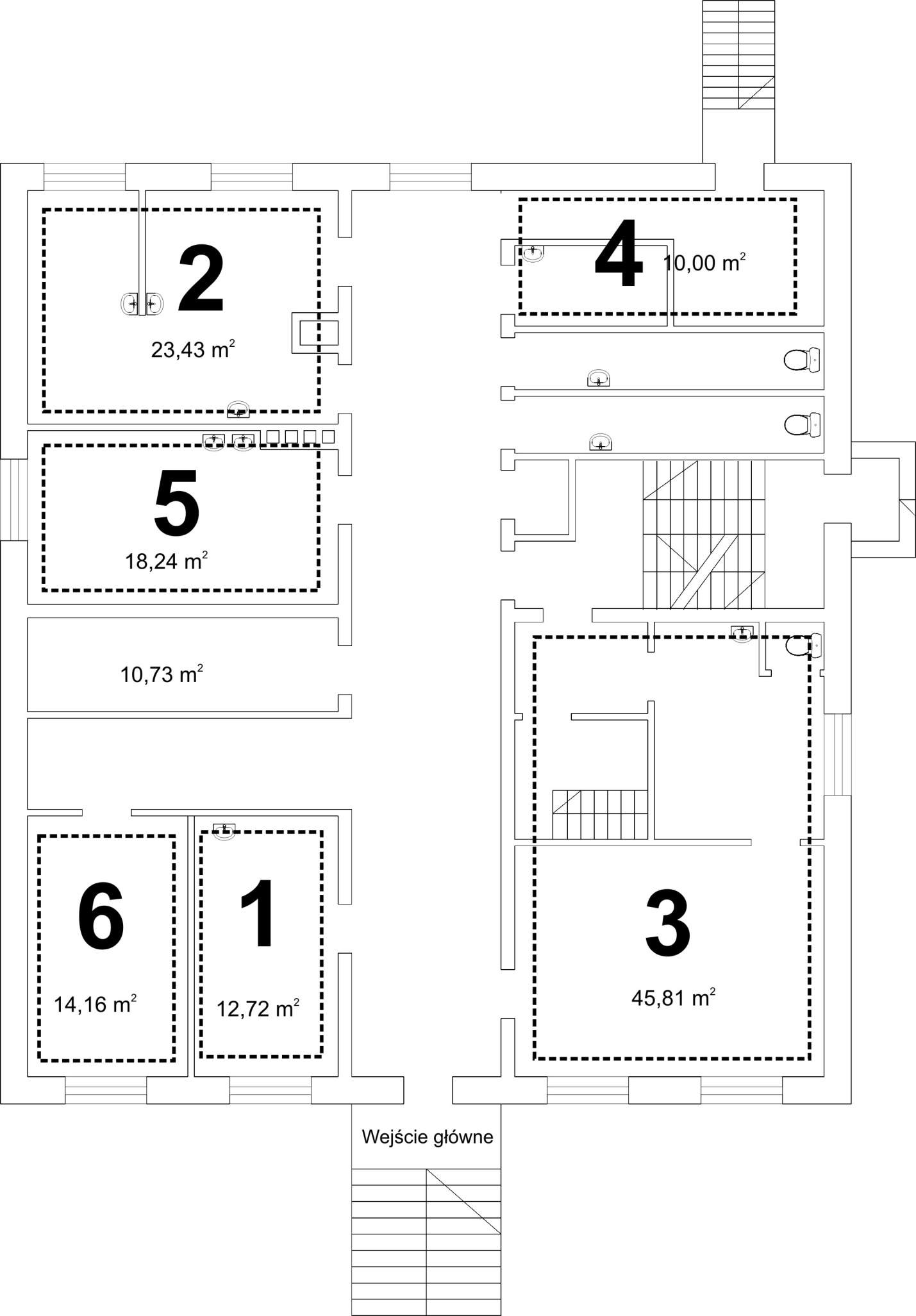 